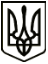 УкраїнаМЕНСЬКА МІСЬКА РАДАЧернігівська областьВИКОНАВЧИЙ КОМІТЕТ                                                  ПРОЄКТ   РІШЕННЯ26 березня  2021 року                         м. Мена                                № Про надання одноразової грошової матеріальної допомогиРозглянувши заяви громадян про надання одноразової грошової матеріальної допомоги Богдан Алли Михайлівни (м. Мена), Смаль Наталії Миколаївни (м. Мена), Томіленка Володимира Миколайовича (м. Мена), Вербило Інни Григорівни (м. Мена), Москаленко Ольги Валеріївни (м. Мена), Совицької Людмили Володимирівни (м. Мена), Терещенка Василя Михайловича (м. Мена), Дєвицької Катерини Олександрівни (м. Мена), Шкірмана Анатолія Петровича (м. Мена), Черненко Галини Петрівни (м. Мена), Кузьменко Олександра Михайловича (м. Мена), Кобець Віри Миколаївни (м. Мена), Захарченко Валентини Миколаїни (с. Куковичі), Сірої Антоніни Іванівни (с. Ушня), Козел Надії Миколаївни ( с. Майське), Тимошенко Тетяни Анатоліївни (с. Городище), Іванової Тамари Миколаївни (с. Синявка), Чкани Світлани Миколаївни (с. Волосківці), Губанова Олександра Васильовича (с. Дягова), Троцик Олени Іванівни ( с. Осьмаки) та подані документи, враховуючи матеріально-побутові умови проживання та скрутне матеріальне становище, що склалося в заявників, відсутність коштів на лікування, беручи до уваги показники бюджету Менської міської територіальної громади на 2021 рік, на підставі протоколу комісії з надання матеріальної допомоги жителям Менської міської територіальної громади від 11 березня 2021 року, створеної розпорядженням міського голови від 02 лютого 2018 року № 33 зі змінами, внесеними розпорядженням міського голови від 18 грудня 2020 року № 343,  керуючись Законом України «Про місцеве самоврядування в Україні», ст. 34, виконавчий комітет  Менської міської радиВИРІШИВ:Надати одноразову грошову матеріальну допомогу громадянам:Богдан Аллі Михайлівні (м. Мена) в сумі 2000,00 грнСмаль Наталії Миколаївні (м. Мена) в сумі 1000,00 грнТоміленку Володимиру Миколайовичу (м. Мена) в сумі 5000,00 грнВербило Інні Григорівні (м. Мена) в сумі 3000,00 грнМоскаленко Ользі Валеріївні (м. Мена) в сумі 5000,00 грнСовицькій Людмилі Володимирівні (м. Мена) в сумі 1500,00 грнТерещенку Василю Михайловичу (м. Мена) в сумі 3000,00 грнДєвицькій Катерині Олександрівні (м. Мена) в сумі 500,00 грнШкірману Анатолію Петровичу (м. Мена) в сумі 5000,00 грнЧерненко Галині Петрівні (м. Мена) в сумі 500,00 грн Кузьменко Олександру Михайловичу (м. Мена) в сумі 4000,00 грнКобець Вірі Миколаївні (м. Мена) в сумі 2000,00 грнЗахарченко Валентині Миколаївні (с. Куковичі) в сумі 1000,00 грн Сірій Антоніні Іванівні (с. Ушня) в сумі 500,00 грнКозел Надії Миколаївні ( с. Майське) в сумі 2000,00 грнТимошенко Тетяні Анатоліївні (с. Городище) в сумі 4000,00 грн Івановій Тамарі Миколаївні (с. Синявка) в сумі 500,00 грнЧкані Світлані Миколаївні (с. Волосківці) в сумі 1000,00 грнГубанову Олександру Васильовичу (с. Дягова) в сумі 1500,00 грнТроцик Олені Іванівні ( с. Осьмаки) в сумі 1000,00 грн.2. Надання допомоги здійснити шляхом перерахування коштів в установленому порядку з урахуванням утриманих податків та зборів.3. Контроль за виконанням рішення покласти на начальника відділу бухгалтерського обліку та звітності Менської міської ради Солохненко С.А.Міський голова	Г.А. Примаков